Publicado en Madrid el 08/02/2024 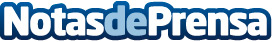 Northgate reafirma su compromiso con la sociedad cediendo un vehículo de su flota a la Fundación Altius La compañía de renting flexible renueva un año más su apoyo a Altius, una Fundación que promueve la inserción social y laboral de los colectivos más vulnerablesDatos de contacto:Sheridan ComunicaciónSheridan Comunicación+3491 535 00 68Nota de prensa publicada en: https://www.notasdeprensa.es/northgate-reafirma-su-compromiso-con-la Categorias: Nacional Madrid Solidaridad y cooperación Movilidad y Transporte http://www.notasdeprensa.es